Objetivo a desarrollar. OA1, OA11.Identificar número cantidad. Mayor, menor e igual.Indicaciones generales para padres y tutores en el momento del estudio del estudiante.1. Realizar la actividad en un lugar con luz y comodidad para el estudiante.2. Realizar la actividad en un horario óptimo y razonable para el estudiante.3. Procure respetar la velocidad del estudiante y favor sin usar o uso mínimo de goma de borrar, para que el estudiante sienta confianza y no se frustre al verle a ud adulto borrar todo lo que realizó con tanto esfuerzo.4. Al momento de terminar la actividad (guía de estudio pegar en el cuaderno.Inicio.Si comparamos cantidades algunas pueden ser mayores y otras pueden ser menores.Mira a continuación el ejemplo.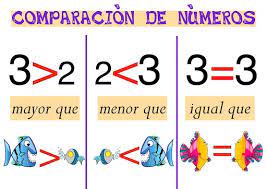 Desarrollo.Practiquemos ahora. Coloca el signo según corresponda.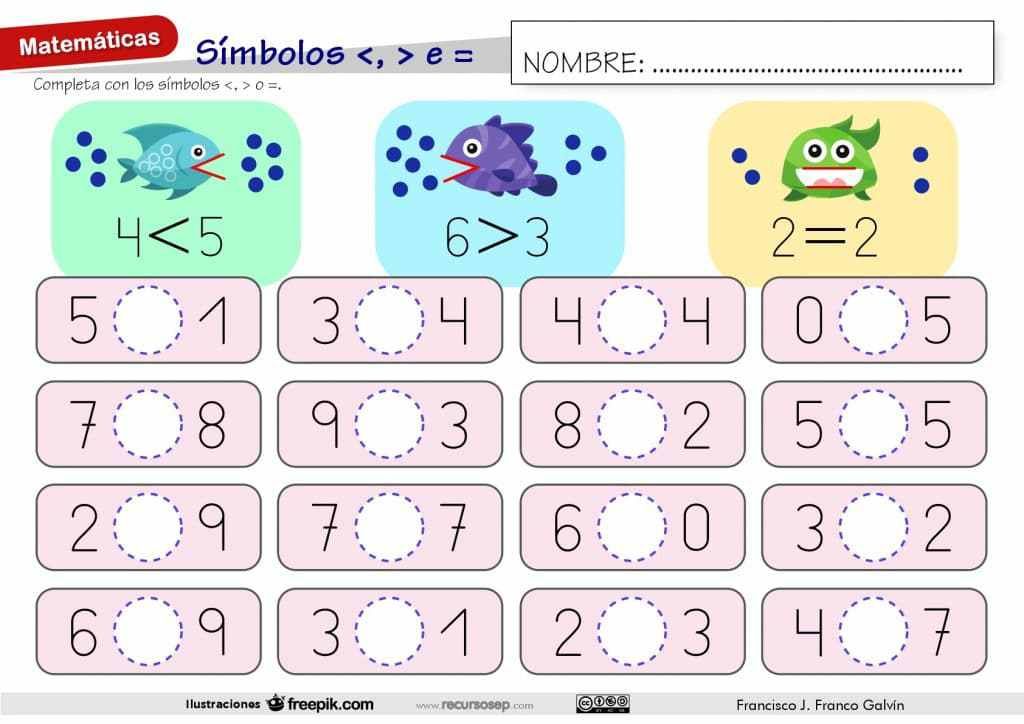 Cierre.Observa el siguiente video para reforzar la idea aprendida hoy.https://www.youtube.com/watch?v=HUGlD1AdXBw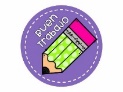 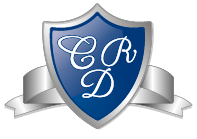 MATEMÁTICA  1°BÁSICOProfesora: Jessica Godoy Escobar.             Correo: jgodoy@colegiodelreal.clFecha. Semana 15 al 19 de marzo.   Tiempo estimado. 90 minutos.